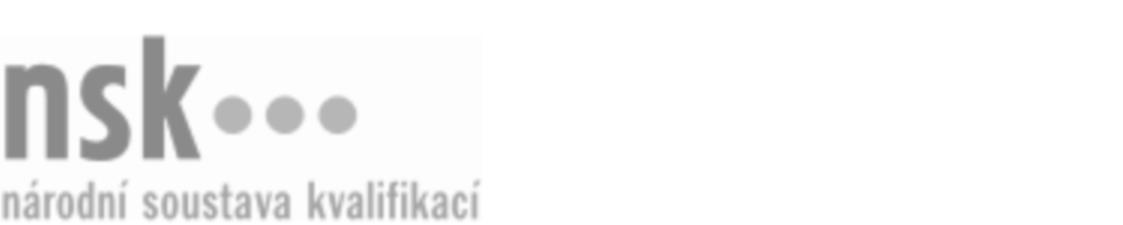 Kvalifikační standardKvalifikační standardKvalifikační standardKvalifikační standardKvalifikační standardKvalifikační standardKvalifikační standardKvalifikační standardTesař/tesařka pro zhotovování a montáž bednění, lešení a pomocných konstrukcí (kód: 36-074-H) Tesař/tesařka pro zhotovování a montáž bednění, lešení a pomocných konstrukcí (kód: 36-074-H) Tesař/tesařka pro zhotovování a montáž bednění, lešení a pomocných konstrukcí (kód: 36-074-H) Tesař/tesařka pro zhotovování a montáž bednění, lešení a pomocných konstrukcí (kód: 36-074-H) Tesař/tesařka pro zhotovování a montáž bednění, lešení a pomocných konstrukcí (kód: 36-074-H) Tesař/tesařka pro zhotovování a montáž bednění, lešení a pomocných konstrukcí (kód: 36-074-H) Tesař/tesařka pro zhotovování a montáž bednění, lešení a pomocných konstrukcí (kód: 36-074-H) Autorizující orgán:Ministerstvo průmyslu a obchoduMinisterstvo průmyslu a obchoduMinisterstvo průmyslu a obchoduMinisterstvo průmyslu a obchoduMinisterstvo průmyslu a obchoduMinisterstvo průmyslu a obchoduMinisterstvo průmyslu a obchoduMinisterstvo průmyslu a obchoduMinisterstvo průmyslu a obchoduMinisterstvo průmyslu a obchoduMinisterstvo průmyslu a obchoduMinisterstvo průmyslu a obchoduSkupina oborů:Stavebnictví, geodézie a kartografie (kód: 36)Stavebnictví, geodézie a kartografie (kód: 36)Stavebnictví, geodézie a kartografie (kód: 36)Stavebnictví, geodézie a kartografie (kód: 36)Stavebnictví, geodézie a kartografie (kód: 36)Stavebnictví, geodézie a kartografie (kód: 36)Týká se povolání:TesařTesařTesařTesařTesařTesařTesařTesařTesařTesařTesařTesařKvalifikační úroveň NSK - EQF:333333Odborná způsobilostOdborná způsobilostOdborná způsobilostOdborná způsobilostOdborná způsobilostOdborná způsobilostOdborná způsobilostNázevNázevNázevNázevNázevÚroveňÚroveňOrientace ve stavebních výkresech a dokumentaci, čtení prováděcích výkresů tesařských konstrukcíOrientace ve stavebních výkresech a dokumentaci, čtení prováděcích výkresů tesařských konstrukcíOrientace ve stavebních výkresech a dokumentaci, čtení prováděcích výkresů tesařských konstrukcíOrientace ve stavebních výkresech a dokumentaci, čtení prováděcích výkresů tesařských konstrukcíOrientace ve stavebních výkresech a dokumentaci, čtení prováděcích výkresů tesařských konstrukcí33Orientace v technické dokumentaci pro zhotovování, montáž, demontáž a údržbu bednění, lešení a pomocných konstrukcíOrientace v technické dokumentaci pro zhotovování, montáž, demontáž a údržbu bednění, lešení a pomocných konstrukcíOrientace v technické dokumentaci pro zhotovování, montáž, demontáž a údržbu bednění, lešení a pomocných konstrukcíOrientace v technické dokumentaci pro zhotovování, montáž, demontáž a údržbu bednění, lešení a pomocných konstrukcíOrientace v technické dokumentaci pro zhotovování, montáž, demontáž a údržbu bednění, lešení a pomocných konstrukcí33Návrh pracovních postupů pro zhotovování, montáž, demontáž a opravy konstrukcí bednění, lešení a pomocných konstrukcíNávrh pracovních postupů pro zhotovování, montáž, demontáž a opravy konstrukcí bednění, lešení a pomocných konstrukcíNávrh pracovních postupů pro zhotovování, montáž, demontáž a opravy konstrukcí bednění, lešení a pomocných konstrukcíNávrh pracovních postupů pro zhotovování, montáž, demontáž a opravy konstrukcí bednění, lešení a pomocných konstrukcíNávrh pracovních postupů pro zhotovování, montáž, demontáž a opravy konstrukcí bednění, lešení a pomocných konstrukcí33Měření, rozvrhování a orýsování dřevěných prvků tesařských konstrukcí bednění, lešení a pomocných konstrukcíMěření, rozvrhování a orýsování dřevěných prvků tesařských konstrukcí bednění, lešení a pomocných konstrukcíMěření, rozvrhování a orýsování dřevěných prvků tesařských konstrukcí bednění, lešení a pomocných konstrukcíMěření, rozvrhování a orýsování dřevěných prvků tesařských konstrukcí bednění, lešení a pomocných konstrukcíMěření, rozvrhování a orýsování dřevěných prvků tesařských konstrukcí bednění, lešení a pomocných konstrukcí33Zaměřování a kontrola stavu stavby před zhotovováním a montáží bednění, lešení a pomocných konstrukcíZaměřování a kontrola stavu stavby před zhotovováním a montáží bednění, lešení a pomocných konstrukcíZaměřování a kontrola stavu stavby před zhotovováním a montáží bednění, lešení a pomocných konstrukcíZaměřování a kontrola stavu stavby před zhotovováním a montáží bednění, lešení a pomocných konstrukcíZaměřování a kontrola stavu stavby před zhotovováním a montáží bednění, lešení a pomocných konstrukcí33Kontrolování parametrů tesařských konstrukcíKontrolování parametrů tesařských konstrukcíKontrolování parametrů tesařských konstrukcíKontrolování parametrů tesařských konstrukcíKontrolování parametrů tesařských konstrukcí33Posuzování kvality tesařských materiálů dostupnými prostředkyPosuzování kvality tesařských materiálů dostupnými prostředkyPosuzování kvality tesařských materiálů dostupnými prostředkyPosuzování kvality tesařských materiálů dostupnými prostředkyPosuzování kvality tesařských materiálů dostupnými prostředky33Výpočet spotřeby materiálůVýpočet spotřeby materiálůVýpočet spotřeby materiálůVýpočet spotřeby materiálůVýpočet spotřeby materiálů33Ruční opracování dřevěných materiálůRuční opracování dřevěných materiálůRuční opracování dřevěných materiálůRuční opracování dřevěných materiálůRuční opracování dřevěných materiálů33Zhotovování dřevěných prvků bednění, lešení a pomocných konstrukcíZhotovování dřevěných prvků bednění, lešení a pomocných konstrukcíZhotovování dřevěných prvků bednění, lešení a pomocných konstrukcíZhotovování dřevěných prvků bednění, lešení a pomocných konstrukcíZhotovování dřevěných prvků bednění, lešení a pomocných konstrukcí33Spojování tesařských konstrukcí tesařskými spoji, dřevěnými a kovovými spojovacími prostředkySpojování tesařských konstrukcí tesařskými spoji, dřevěnými a kovovými spojovacími prostředkySpojování tesařských konstrukcí tesařskými spoji, dřevěnými a kovovými spojovacími prostředkySpojování tesařských konstrukcí tesařskými spoji, dřevěnými a kovovými spojovacími prostředkySpojování tesařských konstrukcí tesařskými spoji, dřevěnými a kovovými spojovacími prostředky33Zhotovování, montáž a demontáž tesařských bednění betonových a železobetonových konstrukcíZhotovování, montáž a demontáž tesařských bednění betonových a železobetonových konstrukcíZhotovování, montáž a demontáž tesařských bednění betonových a železobetonových konstrukcíZhotovování, montáž a demontáž tesařských bednění betonových a železobetonových konstrukcíZhotovování, montáž a demontáž tesařských bednění betonových a železobetonových konstrukcí33Zhotovování tesařských pomocných konstrukcíZhotovování tesařských pomocných konstrukcíZhotovování tesařských pomocných konstrukcíZhotovování tesařských pomocných konstrukcíZhotovování tesařských pomocných konstrukcí33Prokazování znalostí BOZ při práci ve výškáchProkazování znalostí BOZ při práci ve výškáchProkazování znalostí BOZ při práci ve výškáchProkazování znalostí BOZ při práci ve výškáchProkazování znalostí BOZ při práci ve výškách33Doprava materiálu a uložení na místě zpracováníDoprava materiálu a uložení na místě zpracováníDoprava materiálu a uložení na místě zpracováníDoprava materiálu a uložení na místě zpracováníDoprava materiálu a uložení na místě zpracování22Tesař/tesařka pro zhotovování a montáž bednění, lešení a pomocných konstrukcí,  29.03.2024 0:25:17Tesař/tesařka pro zhotovování a montáž bednění, lešení a pomocných konstrukcí,  29.03.2024 0:25:17Tesař/tesařka pro zhotovování a montáž bednění, lešení a pomocných konstrukcí,  29.03.2024 0:25:17Tesař/tesařka pro zhotovování a montáž bednění, lešení a pomocných konstrukcí,  29.03.2024 0:25:17Strana 1 z 2Strana 1 z 2Kvalifikační standardKvalifikační standardKvalifikační standardKvalifikační standardKvalifikační standardKvalifikační standardKvalifikační standardKvalifikační standardPlatnost standarduPlatnost standarduPlatnost standarduPlatnost standarduPlatnost standarduPlatnost standarduPlatnost standarduStandard je platný od: 21.10.2022Standard je platný od: 21.10.2022Standard je platný od: 21.10.2022Standard je platný od: 21.10.2022Standard je platný od: 21.10.2022Standard je platný od: 21.10.2022Standard je platný od: 21.10.2022Tesař/tesařka pro zhotovování a montáž bednění, lešení a pomocných konstrukcí,  29.03.2024 0:25:17Tesař/tesařka pro zhotovování a montáž bednění, lešení a pomocných konstrukcí,  29.03.2024 0:25:17Tesař/tesařka pro zhotovování a montáž bednění, lešení a pomocných konstrukcí,  29.03.2024 0:25:17Tesař/tesařka pro zhotovování a montáž bednění, lešení a pomocných konstrukcí,  29.03.2024 0:25:17Strana 2 z 2Strana 2 z 2